MIKULÁŠSKOU  BESÍDKU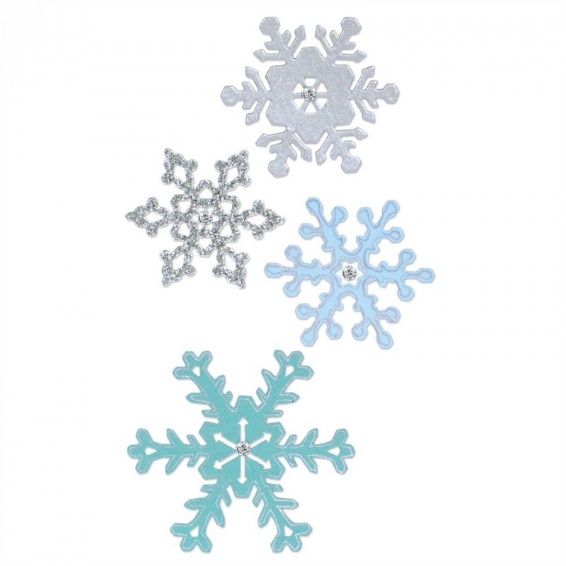 Pondělí 5. prosince 2016	Začínáme od 17:00 hodKulturní Dům Ločenice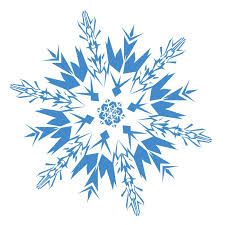 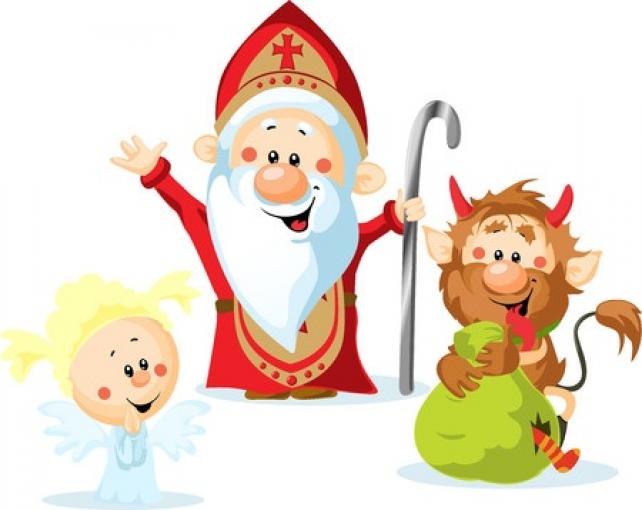 Děti, nezapomeňte si připravit básničku či písničku, Mikuláš Vás určitě odmění bohatou nadílkou (P.S. pokud si Vás neodnese čert ).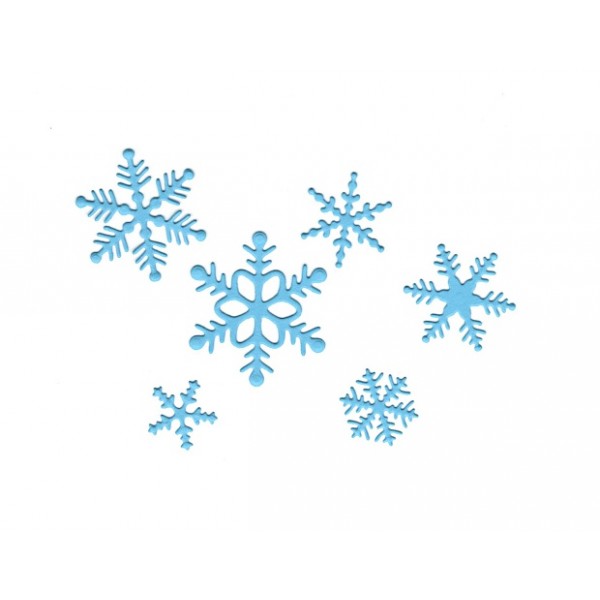 POKUD SE NEMŮŽETE DOSTAVIT NA MIKULÁŠSKOU BESÍDKU, JE MOŽNÉ SI MIKULÁŠE S ČERTÍKEM A ANDÍLKEM OBJEDNAT DOMŮ. Objednávky přijímá  COOP Jednota Ločenice (pouze do 3.12.2016).